Create a flag that you would have used to claim territory. Include specific colors and a code and key that explains what each color represents.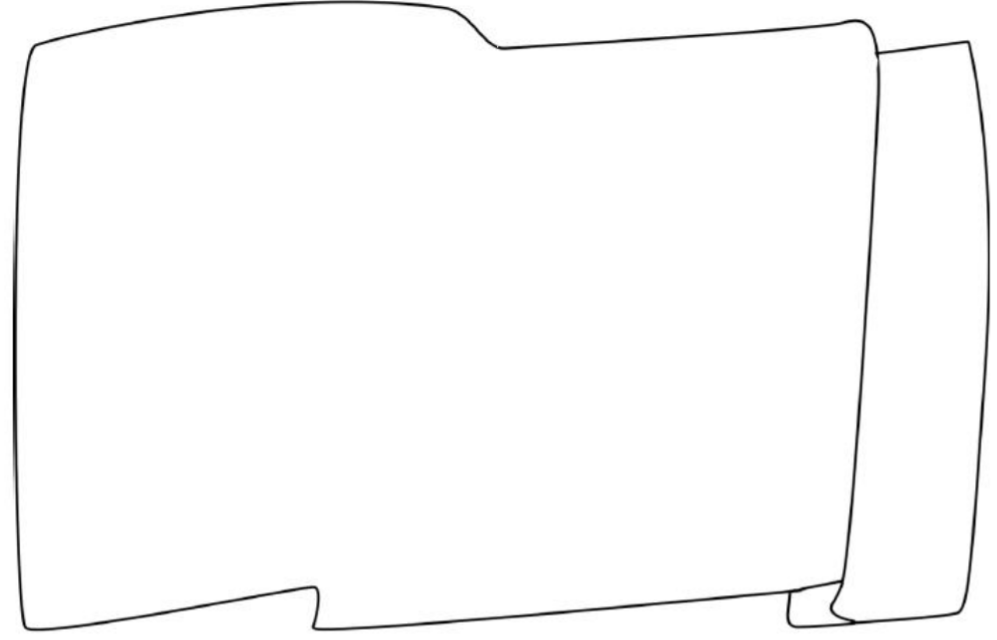 